ALLEGATI al C.U. N. 10 del 30 Agosto 2018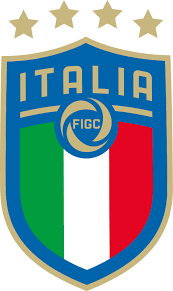 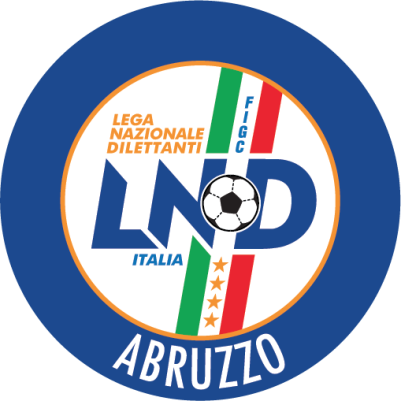 STAGIONE SPORTIVA 2018/2019N.B. GLI ALLEGATI IN OGGETTO FANNO PARTE INTEGRANTE DEL C.U.N. 10 DEL 30 AGOSTO 2018I PRESENTI CALENDARI SONO DI PROPRIETA' RISERVATA DEL COMITATO REGIONALE ABRUZZO, PER LA LORO RIPRODUZIONE, A QUALSIASI TITOLO, E' NECESSARIA L'AUTORIZZAZIONE PREVENTIVA DEL COMITATO STESSO*************************************************************************   ECCELLENZA                           GIRONE:   A                   *************************************************************************.--------------------------------------------------------------.   .--------------------------------------------------------------.   .--------------------------------------------------------------.| ANDATA:  2/09/18 |                       | RITORNO: 16/12/18 |   | ANDATA: 10/10/18 |                       | RITORNO:  3/02/19 |   | ANDATA: 11/11/18 |                       | RITORNO: 17/03/19 || ORE...: 15:00    |   1  G I O R N A T A  | ORE....: 14:30    |   | ORE...: 15:00    |  7  G I O R N A T A   | ORE....: 15:00    |   | ORE...: 14:30    |  13  G I O R N A T A  | ORE....: 15:00    ||--------------------------------------------------------------|   |--------------------------------------------------------------|   |--------------------------------------------------------------|| ALBA ADRIATICA               -  CUPELLO CALCIO               |   |  CAPISTRELLO A.S.D.           -  PENNE 1920                  |   | CAPISTRELLO A.S.D.           -  ALBA ADRIATICA               || CHIETI FC 1922               -  MARTINSICURO                 |   |  CHIETI FC 1922               -  AMITERNINA SCOPPITO         |   | CHIETI FC 1922               -  SAMBUCETO CALCIO             || IL DELFINO FLACCO PORTO      -  CAPISTRELLO A.S.D.           |   |  IL DELFINO FLACCO PORTO      -  ALBA ADRIATICA              |   | MARTINSICURO                 -  PATERNO                      || NERETO CALCIO 1914           -  PONTEVOMANO CALCIO S.R.L.    |   |  MARTINSICURO                 -  MIGLIANICO CALCIO           |   | MIGLIANICO CALCIO            -  AMITERNINA SCOPPITO          || PATERNO                      -  NEROSTELLATI 1910            |   |  NERETO CALCIO 1914           -  CUPELLO CALCIO              |   | NERETO CALCIO 1914           -  IL DELFINO FLACCO PORTO      || SAMBUCETO CALCIO             -  RENATO CURI ANGOLANA SRL     |   |  PONTEVOMANO CALCIO S.R.L.    -  RENATO CURI ANGOLANA SRL    |   | NEROSTELLATI 1910            -  PENNE 1920                   || SPOLTORE CALCIO S.R.L.SD     -  PENNE 1920                   |   |  SAMBUCETO CALCIO             -  TORRESE                     |   | PONTEVOMANO CALCIO S.R.L.    -  TORRESE                      || TORRESE                      -  AMITERNINA SCOPPITO          |   |  SPOLTORE CALCIO S.R.L.SD     -  NEROSTELLATI 1910           |   | RENATO CURI ANGOLANA SRL     -  CUPELLO CALCIO               || 2000 CALCIO ACQUAESAPONE     -  MIGLIANICO CALCIO            |   |  2000 CALCIO ACQUAESAPONE     -  PATERNO                     |   | SPOLTORE CALCIO S.R.L.SD     -  2000 CALCIO ACQUAESAPONE     |.--------------------------------------------------------------.   .--------------------------------------------------------------.   .--------------------------------------------------------------.| ANDATA:  9/09/18 |                       | RITORNO: 23/12/18 |   | ANDATA: 14/10/18 |                       | RITORNO: 10/02/19 |   | ANDATA: 18/11/18 |                       | RITORNO: 24/03/19 || ORE...: 15:00    |   2  G I O R N A T A  | ORE....: 14:30    |   | ORE...: 15:00    |  8  G I O R N A T A   | ORE....: 15:00    |   | ORE...: 14:30    |  14  G I O R N A T A  | ORE....: 15:00    ||--------------------------------------------------------------|   |--------------------------------------------------------------|   |--------------------------------------------------------------|| AMITERNINA SCOPPITO          -  PATERNO                      |   |  ALBA ADRIATICA               -  NERETO CALCIO 1914          |   | ALBA ADRIATICA               -  RENATO CURI ANGOLANA SRL     || CAPISTRELLO A.S.D.           -  NERETO CALCIO 1914           |   |  AMITERNINA SCOPPITO          -  SPOLTORE CALCIO S.R.L.SD    |   | AMITERNINA SCOPPITO          -  NEROSTELLATI 1910            || CUPELLO CALCIO               -  TORRESE                      |   |  CUPELLO CALCIO               -  CHIETI FC 1922              |   | CUPELLO CALCIO               -  MIGLIANICO CALCIO            || MARTINSICURO                 -  SPOLTORE CALCIO S.R.L.SD     |   |  MIGLIANICO CALCIO            -  PONTEVOMANO CALCIO S.R.L.   |   | IL DELFINO FLACCO PORTO      -  CHIETI FC 1922               || MIGLIANICO CALCIO            -  SAMBUCETO CALCIO             |   |  NEROSTELLATI 1910            -  MARTINSICURO                |   | PATERNO                      -  PONTEVOMANO CALCIO S.R.L.    || NEROSTELLATI 1910            -  2000 CALCIO ACQUAESAPONE     |   |  PATERNO                      -  SAMBUCETO CALCIO            |   | PENNE 1920                   -  NERETO CALCIO 1914           || PENNE 1920                   -  ALBA ADRIATICA               |   |  PENNE 1920                   -  2000 CALCIO ACQUAESAPONE    |   | SAMBUCETO CALCIO             -  SPOLTORE CALCIO S.R.L.SD     || PONTEVOMANO CALCIO S.R.L.    -  CHIETI FC 1922               |   |  RENATO CURI ANGOLANA SRL     -  CAPISTRELLO A.S.D.          |   | TORRESE                      -  CAPISTRELLO A.S.D.           || RENATO CURI ANGOLANA SRL     -  IL DELFINO FLACCO PORTO      |   |  TORRESE                      -  IL DELFINO FLACCO PORTO     |   | 2000 CALCIO ACQUAESAPONE     -  MARTINSICURO                 |.--------------------------------------------------------------.   .--------------------------------------------------------------.   .--------------------------------------------------------------.| ANDATA: 16/09/18 |                       | RITORNO:  6/01/19 |   | ANDATA: 21/10/18 |                       | RITORNO: 17/02/19 |   | ANDATA: 25/11/18 |                       | RITORNO: 31/03/19 || ORE...: 15:00    |   3  G I O R N A T A  | ORE....: 14:30    |   | ORE...: 15:00    |  9  G I O R N A T A   | ORE....: 15:00    |   | ORE...: 14:30    |  15  G I O R N A T A  | ORE....: 15:00    ||--------------------------------------------------------------|   |--------------------------------------------------------------|   |--------------------------------------------------------------|| CHIETI FC 1922               -  CAPISTRELLO A.S.D.           |   |  CAPISTRELLO A.S.D.           -  MIGLIANICO CALCIO           |   | AMITERNINA SCOPPITO          -  PENNE 1920                   || IL DELFINO FLACCO PORTO      -  MIGLIANICO CALCIO            |   |  CHIETI FC 1922               -  ALBA ADRIATICA              |   | CAPISTRELLO A.S.D.           -  PATERNO                      || MARTINSICURO                 -  PENNE 1920                   |   |  IL DELFINO FLACCO PORTO      -  PATERNO                     |   | CHIETI FC 1922               -  NERETO CALCIO 1914           || NERETO CALCIO 1914           -  RENATO CURI ANGOLANA SRL     |   |  MARTINSICURO                 -  AMITERNINA SCOPPITO         |   | MARTINSICURO                 -  SAMBUCETO CALCIO             || PATERNO                      -  CUPELLO CALCIO               |   |  NERETO CALCIO 1914           -  TORRESE                     |   | MIGLIANICO CALCIO            -  ALBA ADRIATICA               || SAMBUCETO CALCIO             -  NEROSTELLATI 1910            |   |  PONTEVOMANO CALCIO S.R.L.    -  NEROSTELLATI 1910           |   | NEROSTELLATI 1910            -  CUPELLO CALCIO               || SPOLTORE CALCIO S.R.L.SD     -  PONTEVOMANO CALCIO S.R.L.    |   |  RENATO CURI ANGOLANA SRL     -  PENNE 1920                  |   | PONTEVOMANO CALCIO S.R.L.    -  2000 CALCIO ACQUAESAPONE     || TORRESE                      -  ALBA ADRIATICA               |   |  SAMBUCETO CALCIO             -  2000 CALCIO ACQUAESAPONE    |   | RENATO CURI ANGOLANA SRL     -  TORRESE                      || 2000 CALCIO ACQUAESAPONE     -  AMITERNINA SCOPPITO          |   |  SPOLTORE CALCIO S.R.L.SD     -  CUPELLO CALCIO              |   | SPOLTORE CALCIO S.R.L.SD     -  IL DELFINO FLACCO PORTO      |.--------------------------------------------------------------.   .--------------------------------------------------------------.   .--------------------------------------------------------------.| ANDATA: 23/09/18 |                       | RITORNO: 13/01/19 |   | ANDATA: 28/10/18 |                       | RITORNO: 24/02/19 |   | ANDATA:  2/12/18 |                       | RITORNO:  7/04/19 || ORE...: 15:00    |   4  G I O R N A T A  | ORE....: 14:30    |   | ORE...: 14:30    | 10  G I O R N A T A   | ORE....: 15:00    |   | ORE...: 14:30    |  16  G I O R N A T A  | ORE....: 15:00    ||--------------------------------------------------------------|   |--------------------------------------------------------------|   |--------------------------------------------------------------|| ALBA ADRIATICA               -  PATERNO                      |   |  ALBA ADRIATICA               -  SPOLTORE CALCIO S.R.L.SD    |   | ALBA ADRIATICA               -  NEROSTELLATI 1910            || AMITERNINA SCOPPITO          -  SAMBUCETO CALCIO             |   |  AMITERNINA SCOPPITO          -  PONTEVOMANO CALCIO S.R.L.   |   | CHIETI FC 1922               -  PENNE 1920                   || CAPISTRELLO A.S.D.           -  SPOLTORE CALCIO S.R.L.SD     |   |  CUPELLO CALCIO               -  MARTINSICURO                |   | CUPELLO CALCIO               -  AMITERNINA SCOPPITO          || CUPELLO CALCIO               -  2000 CALCIO ACQUAESAPONE     |   |  MIGLIANICO CALCIO            -  RENATO CURI ANGOLANA SRL    |   | IL DELFINO FLACCO PORTO      -  MARTINSICURO                 || MIGLIANICO CALCIO            -  NERETO CALCIO 1914           |   |  NEROSTELLATI 1910            -  CAPISTRELLO A.S.D.          |   | NERETO CALCIO 1914           -  SPOLTORE CALCIO S.R.L.SD     || NEROSTELLATI 1910            -  IL DELFINO FLACCO PORTO      |   |  PATERNO                      -  NERETO CALCIO 1914          |   | PATERNO                      -  RENATO CURI ANGOLANA SRL     || PENNE 1920                   -  TORRESE                      |   |  PENNE 1920                   -  SAMBUCETO CALCIO            |   | SAMBUCETO CALCIO             -  PONTEVOMANO CALCIO S.R.L.    || PONTEVOMANO CALCIO S.R.L.    -  MARTINSICURO                 |   |  TORRESE                      -  CHIETI FC 1922              |   | TORRESE                      -  MIGLIANICO CALCIO            || RENATO CURI ANGOLANA SRL     -  CHIETI FC 1922               |   |  2000 CALCIO ACQUAESAPONE     -  IL DELFINO FLACCO PORTO     |   | 2000 CALCIO ACQUAESAPONE     -  CAPISTRELLO A.S.D.           |.--------------------------------------------------------------.   .--------------------------------------------------------------.   .--------------------------------------------------------------.| ANDATA: 30/09/18 |                       | RITORNO: 20/01/19 |   | ANDATA:  1/11/18 |                       | RITORNO:  3/03/19 |   | ANDATA:  9/12/18 |                       | RITORNO: 25/04/19 || ORE...: 15:00    |   5  G I O R N A T A  | ORE....: 14:30    |   | ORE...: 14:30    | 11  G I O R N A T A   | ORE....: 15:00    |   | ORE...: 14:30    |  17  G I O R N A T A  | ORE....: 15:00    ||--------------------------------------------------------------|   |--------------------------------------------------------------|   |--------------------------------------------------------------|| CHIETI FC 1922               -  MIGLIANICO CALCIO            |   |  CAPISTRELLO A.S.D.           -  AMITERNINA SCOPPITO         |   | AMITERNINA SCOPPITO          -  ALBA ADRIATICA               || IL DELFINO FLACCO PORTO      -  AMITERNINA SCOPPITO          |   |  CHIETI FC 1922               -  PATERNO                     |   | CAPISTRELLO A.S.D.           -  SAMBUCETO CALCIO             || MARTINSICURO                 -  CAPISTRELLO A.S.D.           |   |  IL DELFINO FLACCO PORTO      -  SAMBUCETO CALCIO            |   | MARTINSICURO                 -  NERETO CALCIO 1914           || NERETO CALCIO 1914           -  NEROSTELLATI 1910            |   |  MARTINSICURO                 -  ALBA ADRIATICA              |   | MIGLIANICO CALCIO            -  PATERNO                      || PATERNO                      -  TORRESE                      |   |  MIGLIANICO CALCIO            -  PENNE 1920                  |   | NEROSTELLATI 1910            -  TORRESE                      || PONTEVOMANO CALCIO S.R.L.    -  PENNE 1920                   |   |  NERETO CALCIO 1914           -  2000 CALCIO ACQUAESAPONE    |   | PENNE 1920                   -  CUPELLO CALCIO               || SAMBUCETO CALCIO             -  CUPELLO CALCIO               |   |  PONTEVOMANO CALCIO S.R.L.    -  CUPELLO CALCIO              |   | PONTEVOMANO CALCIO S.R.L.    -  IL DELFINO FLACCO PORTO      || SPOLTORE CALCIO S.R.L.SD     -  RENATO CURI ANGOLANA SRL     |   |  RENATO CURI ANGOLANA SRL     -  NEROSTELLATI 1910           |   | RENATO CURI ANGOLANA SRL     -  2000 CALCIO ACQUAESAPONE     || 2000 CALCIO ACQUAESAPONE     -  ALBA ADRIATICA               |   |  SPOLTORE CALCIO S.R.L.SD     -  TORRESE                     |   | SPOLTORE CALCIO S.R.L.SD     -  CHIETI FC 1922               |.--------------------------------------------------------------.   .--------------------------------------------------------------.   .--------------------------------------------------------------.| ANDATA:  7/10/18 |                       | RITORNO: 27/01/19 |   | ANDATA:  4/11/18 |                       | RITORNO: 10/03/19 || ORE...: 15:00    |   6  G I O R N A T A  | ORE....: 15:00    |   | ORE...: 14:30    | 12  G I O R N A T A   | ORE....: 15:00    ||--------------------------------------------------------------|   |--------------------------------------------------------------|| ALBA ADRIATICA               -  SAMBUCETO CALCIO             |   |  ALBA ADRIATICA               -  PONTEVOMANO CALCIO S.R.L.   || AMITERNINA SCOPPITO          -  NERETO CALCIO 1914           |   |  AMITERNINA SCOPPITO          -  RENATO CURI ANGOLANA SRL    || CAPISTRELLO A.S.D.           -  PONTEVOMANO CALCIO S.R.L.    |   |  CUPELLO CALCIO               -  CAPISTRELLO A.S.D.          || CUPELLO CALCIO               -  IL DELFINO FLACCO PORTO      |   |  NEROSTELLATI 1910            -  MIGLIANICO CALCIO           || MIGLIANICO CALCIO            -  SPOLTORE CALCIO S.R.L.SD     |   |  PATERNO                      -  SPOLTORE CALCIO S.R.L.SD    || NEROSTELLATI 1910            -  CHIETI FC 1922               |   |  PENNE 1920                   -  IL DELFINO FLACCO PORTO     || PENNE 1920                   -  PATERNO                      |   |  SAMBUCETO CALCIO             -  NERETO CALCIO 1914          || RENATO CURI ANGOLANA SRL     -  MARTINSICURO                 |   |  TORRESE                      -  MARTINSICURO                || TORRESE                      -  2000 CALCIO ACQUAESAPONE     |   |  2000 CALCIO ACQUAESAPONE     -  CHIETI FC 1922              ||--------------------------------------------------------------|   |--------------------------------------------------------------|*---------------------------*                                                     *-----------------------------------*|                   |       **   E L E N C O     C A M P I     D A    G I O C O  **                                   || COMITATO          |                                                                                                 || ABRUZZO           |       **    ECCELLENZA                         GIRONE:   A                                      ||---------------------------------------------------------------------------------------------------------------------| -------------------------------------------------| SOCIETA'                             | CAMPO| DENOMINAZIONE CAMPO             LOCALITA' CAMPO               |  ORA  | INDIRIZZO                        TELEFONO       ||--------------------------------------|------|---------------------------------------------------------------|-------| -------------------------------------------------|                                      |      |                                                               |       |                                |                || 2000 CALCIO ACQUAESAPONE             |   45 | MONTESILVANO"G. SPEZIALE"       MONTESILVANO                  |       | VIA UGO FOSCOLO                |                || ALBA ADRIATICA                       |   23 | MARTINSICURO CAMPO COMUNALE     MARTINSICURO                  |       | VIA DELLO SPORT                |      769000    || AMITERNINA SCOPPITO                  |    2 | SCOPPITO CAMPO COMUNALE         SCOPPITO                      |       | VIA PROVINCIALE                |                || CAPISTRELLO A.S.D.                   |   20 | CAPISTRELLO CAMPO COMUNALE      CAPISTRELLO                   |       | VIA POLVERIERA                 | 334  6212110   || CHIETI FC 1922                       |  625 | CHIETI "ANGELINI"               CHIETI SCALO                  |       | VIALE ABRUZZO                  |                || CUPELLO CALCIO                       |   78 | CUPELLO COMUNALE                CUPELLO                       |       | VIA P.TOGLIATTI                | 0873 568856    || IL DELFINO FLACCO PORTO              |  487 | PESCARA"SAN MARCO"              PESCARA                       |       | VIA MARCO                      | 085  4313971   || MARTINSICURO                         |   23 | MARTINSICURO CAMPO COMUNALE     MARTINSICURO                  |       | VIA DELLO SPORT                |      769000    || MIGLIANICO CALCIO                    |    9 | MIGLIANICO F.LLI CIAVATTA       MIGLIANICO                    |       | VIA S.GIACOMO                  |                || NERETO CALCIO 1914                   |  439 | NERETO COMUNALE VIALE EUROPA    NERETO                        |       | V.LE EUROPA                    |                || NEROSTELLATI 1910                    |   31 | PRATOLA PELIGNA COM.LE "RICCI"  PRATOLA PELIGNA               |       | VIA PER RAIANO                 |                || PATERNO                              |   20 | CAPISTRELLO CAMPO COMUNALE      CAPISTRELLO                   |       | VIA POLVERIERA                 | 334  6212110   || PENNE 1920                           |  470 | PENNE COMUNALE C.DA CAMPETTO    PENNE                         |       | CONTRADA CAMPETTO              | 085            || PONTEVOMANO CALCIO S.R.L.            |   30 | VILLA VOMANO COMUNALE           VILLA VOMANO DI TERAMO        |       | VIA DELLA CHIESA               |                || RENATO CURI ANGOLANA SRL             |  175 | CITTÀ S.ANGELO COMUNALE         CITTÀ S.ANGELO                |       | VIA STRADA GIARDINO 2          |                || SAMBUCETO CALCIO                     |  695 | SAMBUCETO CAMPO 1 CITT.SPORT    SAMBUCETO                     |       | VIA CIAFARDA                   | 348  8820245   || SPOLTORE CALCIO S.R.L.SD             |  176 | SPOLTORE "A.CAPRARESE "         SPOLTORE                      |       | VIA CAMPO SPORTIVO             |                || TORRESE                              |   21 | CASTELNUOVO VOMANO COMUNALE     CASTELNUOVO VOMANO            |       | VIA NAPOLI                     |      TE        ||--------------------------------------|------|---------------------------------------------------------------|-------| -------------------------------------------------*************************************************************************   PROMOZIONE                           GIRONE:   A                   *************************************************************************.--------------------------------------------------------------.   .--------------------------------------------------------------.   .--------------------------------------------------------------.| ANDATA:  9/09/18 |                       | RITORNO: 23/12/18 |   | ANDATA: 14/10/18 |                       | RITORNO: 10/02/19 |   | ANDATA: 18/11/18 |                       | RITORNO: 24/03/19 || ORE...: 15:30    |   1  G I O R N A T A  | ORE....: 14:30    |   | ORE...: 15:30    |  7  G I O R N A T A   | ORE....: 15:00    |   | ORE...: 14:30    |  13  G I O R N A T A  | ORE....: 15:00    ||--------------------------------------------------------------|   |--------------------------------------------------------------|   |--------------------------------------------------------------|| ANGIZIA LUCO                 -  TOSSICIA A.S.D.              |   |  ANGIZIA LUCO                 -  TORNIMPARTE 2002            |   | ANGIZIA LUCO                 -  PIANO DELLA LENTE            || CASTELNUOVO VOMANO           -  BORGO SANTA MARIA            |   |  FONTANELLE                   -  MONTORIO 88                 |   | MORRO D ORO CALCIO           -  MONTORIO 88                  || FONTANELLE                   -  S.GREGORIO                   |   |  MORRO D ORO CALCIO           -  S.GREGORIO                  |   | MUTIGNANO                    -  NUOVA SANTEGIDIESE 1948      || MONTORIO 88                  -  S.OMERO PALMENSE             |   |  MUTIGNANO                    -  BORGO SANTA MARIA           |   | PUCETTA                      -  S.OMERO PALMENSE             || MOSCIANO CALCIO              -  TORNIMPARTE 2002             |   |  NUOVA SANTEGIDIESE 1948      -  CASTELNUOVO VOMANO          |   | REAL 3C HATRIA 1957          -  MOSCIANO CALCIO              || MUTIGNANO                    -  MORRO D ORO CALCIO           |   |  PIANO DELLA LENTE            -  MOSCIANO CALCIO             |   | ROSETANA CALCIO              -  TORNIMPARTE 2002             || NUOVA SANTEGIDIESE 1948      -  ROSETANA CALCIO              |   |  PUCETTA                      -  REAL 3C HATRIA 1957         |   | S.GREGORIO                   -  BORGO SANTA MARIA            || PIANO DELLA LENTE            -  REAL 3C HATRIA 1957          |   |  SPORTLAND F.C. CELANO        -  S.OMERO PALMENSE            |   | SPORTLAND F.C. CELANO        -  FONTANELLE                   || SPORTLAND F.C. CELANO        -  PUCETTA                      |   |  TOSSICIA A.S.D.              -  ROSETANA CALCIO             |   | TOSSICIA A.S.D.              -  CASTELNUOVO VOMANO           |.--------------------------------------------------------------.   .--------------------------------------------------------------.   .--------------------------------------------------------------.| ANDATA: 16/09/18 |                       | RITORNO:  6/01/19 |   | ANDATA: 21/10/18 |                       | RITORNO: 17/02/19 |   | ANDATA: 25/11/18 |                       | RITORNO: 31/03/19 || ORE...: 15:30    |   2  G I O R N A T A  | ORE....: 14:30    |   | ORE...: 15:30    |  8  G I O R N A T A   | ORE....: 15:00    |   | ORE...: 14:30    |  14  G I O R N A T A  | ORE....: 16:00    ||--------------------------------------------------------------|   |--------------------------------------------------------------|   |--------------------------------------------------------------|| BORGO SANTA MARIA            -  MONTORIO 88                  |   |  BORGO SANTA MARIA            -  SPORTLAND F.C. CELANO       |   | ANGIZIA LUCO                 -  PUCETTA                      || MORRO D ORO CALCIO           -  SPORTLAND F.C. CELANO        |   |  CASTELNUOVO VOMANO           -  PIANO DELLA LENTE           |   | BORGO SANTA MARIA            -  S.OMERO PALMENSE             || PUCETTA                      -  MOSCIANO CALCIO              |   |  FONTANELLE                   -  PUCETTA                     |   | CASTELNUOVO VOMANO           -  REAL 3C HATRIA 1957          || REAL 3C HATRIA 1957          -  ANGIZIA LUCO                 |   |  MONTORIO 88                  -  NUOVA SANTEGIDIESE 1948     |   | FONTANELLE                   -  MORRO D ORO CALCIO           || ROSETANA CALCIO              -  PIANO DELLA LENTE            |   |  MOSCIANO CALCIO              -  ANGIZIA LUCO                |   | MONTORIO 88                  -  TOSSICIA A.S.D.              || S.GREGORIO                   -  NUOVA SANTEGIDIESE 1948      |   |  ROSETANA CALCIO              -  REAL 3C HATRIA 1957         |   | MOSCIANO CALCIO              -  ROSETANA CALCIO              || S.OMERO PALMENSE             -  FONTANELLE                   |   |  S.GREGORIO                   -  TOSSICIA A.S.D.             |   | NUOVA SANTEGIDIESE 1948      -  SPORTLAND F.C. CELANO        || TORNIMPARTE 2002             -  CASTELNUOVO VOMANO           |   |  S.OMERO PALMENSE             -  MORRO D ORO CALCIO          |   | PIANO DELLA LENTE            -  MUTIGNANO                    || TOSSICIA A.S.D.              -  MUTIGNANO                    |   |  TORNIMPARTE 2002             -  MUTIGNANO                   |   | TORNIMPARTE 2002             -  S.GREGORIO                   |.--------------------------------------------------------------.   .--------------------------------------------------------------.   .--------------------------------------------------------------.| ANDATA: 23/09/18 |                       | RITORNO: 13/01/19 |   | ANDATA: 28/10/18 |                       | RITORNO: 24/02/19 |   | ANDATA:  2/12/18 |                       | RITORNO:  3/04/19 || ORE...: 15:30    |   3  G I O R N A T A  | ORE....: 14:30    |   | ORE...: 14:30    |  9  G I O R N A T A   | ORE....: 15:00    |   | ORE...: 14:30    |  15  G I O R N A T A  | ORE....: 16:00    ||--------------------------------------------------------------|   |--------------------------------------------------------------|   |--------------------------------------------------------------|| ANGIZIA LUCO                 -  ROSETANA CALCIO              |   |  ANGIZIA LUCO                 -  CASTELNUOVO VOMANO          |   | MORRO D ORO CALCIO           -  NUOVA SANTEGIDIESE 1948      || CASTELNUOVO VOMANO           -  MOSCIANO CALCIO              |   |  MORRO D ORO CALCIO           -  BORGO SANTA MARIA           |   | MUTIGNANO                    -  ANGIZIA LUCO                 || FONTANELLE                   -  BORGO SANTA MARIA            |   |  MUTIGNANO                    -  MOSCIANO CALCIO             |   | PUCETTA                      -  BORGO SANTA MARIA            || MONTORIO 88                  -  TORNIMPARTE 2002             |   |  NUOVA SANTEGIDIESE 1948      -  FONTANELLE                  |   | REAL 3C HATRIA 1957          -  MONTORIO 88                  || MUTIGNANO                    -  REAL 3C HATRIA 1957          |   |  PIANO DELLA LENTE            -  MONTORIO 88                 |   | ROSETANA CALCIO              -  CASTELNUOVO VOMANO           || NUOVA SANTEGIDIESE 1948      -  S.OMERO PALMENSE             |   |  PUCETTA                      -  ROSETANA CALCIO             |   | S.GREGORIO                   -  MOSCIANO CALCIO              || PIANO DELLA LENTE            -  S.GREGORIO                   |   |  REAL 3C HATRIA 1957          -  S.GREGORIO                  |   | S.OMERO PALMENSE             -  TORNIMPARTE 2002             || PUCETTA                      -  MORRO D ORO CALCIO           |   |  SPORTLAND F.C. CELANO        -  TORNIMPARTE 2002            |   | SPORTLAND F.C. CELANO        -  PIANO DELLA LENTE            || SPORTLAND F.C. CELANO        -  TOSSICIA A.S.D.              |   |  TOSSICIA A.S.D.              -  S.OMERO PALMENSE            |   | TOSSICIA A.S.D.              -  FONTANELLE                   |.--------------------------------------------------------------.   .--------------------------------------------------------------.   .--------------------------------------------------------------.| ANDATA: 26/09/18 |                       | RITORNO: 20/01/19 |   | ANDATA:  1/11/18 |                       | RITORNO:  3/03/19 |   | ANDATA:  9/12/18 |                       | RITORNO:  7/04/19 || ORE...: 15:30    |   4  G I O R N A T A  | ORE....: 14:30    |   | ORE...: 14:30    | 10  G I O R N A T A   | ORE....: 15:00    |   | ORE...: 14:30    |  16  G I O R N A T A  | ORE....: 16:00    ||--------------------------------------------------------------|   |--------------------------------------------------------------|   |--------------------------------------------------------------|| BORGO SANTA MARIA            -  NUOVA SANTEGIDIESE 1948      |   |  BORGO SANTA MARIA            -  TOSSICIA A.S.D.             |   | ANGIZIA LUCO                 -  SPORTLAND F.C. CELANO        || CASTELNUOVO VOMANO           -  PUCETTA                      |   |  CASTELNUOVO VOMANO           -  MUTIGNANO                   |   | CASTELNUOVO VOMANO           -  S.GREGORIO                   || MOSCIANO CALCIO              -  MONTORIO 88                  |   |  FONTANELLE                   -  PIANO DELLA LENTE           |   | FONTANELLE                   -  REAL 3C HATRIA 1957          || REAL 3C HATRIA 1957          -  SPORTLAND F.C. CELANO        |   |  MONTORIO 88                  -  ANGIZIA LUCO                |   | MONTORIO 88                  -  ROSETANA CALCIO              || ROSETANA CALCIO              -  MUTIGNANO                    |   |  MOSCIANO CALCIO              -  SPORTLAND F.C. CELANO       |   | MOSCIANO CALCIO              -  S.OMERO PALMENSE             || S.GREGORIO                   -  ANGIZIA LUCO                 |   |  NUOVA SANTEGIDIESE 1948      -  PUCETTA                     |   | MUTIGNANO                    -  PUCETTA                      || S.OMERO PALMENSE             -  PIANO DELLA LENTE            |   |  S.GREGORIO                   -  ROSETANA CALCIO             |   | NUOVA SANTEGIDIESE 1948      -  TOSSICIA A.S.D.              || TORNIMPARTE 2002             -  FONTANELLE                   |   |  S.OMERO PALMENSE             -  REAL 3C HATRIA 1957         |   | PIANO DELLA LENTE            -  MORRO D ORO CALCIO           || TOSSICIA A.S.D.              -  MORRO D ORO CALCIO           |   |  TORNIMPARTE 2002             -  MORRO D ORO CALCIO          |   | TORNIMPARTE 2002             -  BORGO SANTA MARIA            |.--------------------------------------------------------------.   .--------------------------------------------------------------.   .--------------------------------------------------------------.| ANDATA: 30/09/18 |                       | RITORNO: 27/01/19 |   | ANDATA:  4/11/18 |                       | RITORNO: 10/03/19 |   | ANDATA: 16/12/18 |                       | RITORNO: 28/04/19 || ORE...: 15:30    |   5  G I O R N A T A  | ORE....: 15:00    |   | ORE...: 14:30    | 11  G I O R N A T A   | ORE....: 15:00    |   | ORE...: 14:30    |  17  G I O R N A T A  | ORE....: 16:30    ||--------------------------------------------------------------|   |--------------------------------------------------------------|   |--------------------------------------------------------------|| ANGIZIA LUCO                 -  S.OMERO PALMENSE             |   |  ANGIZIA LUCO                 -  FONTANELLE                  |   | BORGO SANTA MARIA            -  MOSCIANO CALCIO              || FONTANELLE                   -  MOSCIANO CALCIO              |   |  MORRO D ORO CALCIO           -  MOSCIANO CALCIO             |   | MORRO D ORO CALCIO           -  ANGIZIA LUCO                 || MONTORIO 88                  -  CASTELNUOVO VOMANO           |   |  MUTIGNANO                    -  MONTORIO 88                 |   | PUCETTA                      -  TORNIMPARTE 2002             || MORRO D ORO CALCIO           -  REAL 3C HATRIA 1957          |   |  PIANO DELLA LENTE            -  NUOVA SANTEGIDIESE 1948     |   | REAL 3C HATRIA 1957          -  NUOVA SANTEGIDIESE 1948      || MUTIGNANO                    -  S.GREGORIO                   |   |  PUCETTA                      -  S.GREGORIO                  |   | ROSETANA CALCIO              -  FONTANELLE                   || NUOVA SANTEGIDIESE 1948      -  TORNIMPARTE 2002             |   |  REAL 3C HATRIA 1957          -  BORGO SANTA MARIA           |   | S.GREGORIO                   -  MONTORIO 88                  || PIANO DELLA LENTE            -  BORGO SANTA MARIA            |   |  ROSETANA CALCIO              -  S.OMERO PALMENSE            |   | S.OMERO PALMENSE             -  CASTELNUOVO VOMANO           || PUCETTA                      -  TOSSICIA A.S.D.              |   |  SPORTLAND F.C. CELANO        -  CASTELNUOVO VOMANO          |   | SPORTLAND F.C. CELANO        -  MUTIGNANO                    || SPORTLAND F.C. CELANO        -  ROSETANA CALCIO              |   |  TOSSICIA A.S.D.              -  TORNIMPARTE 2002            |   | TOSSICIA A.S.D.              -  PIANO DELLA LENTE            |.--------------------------------------------------------------.   .--------------------------------------------------------------.   .--------------------------------------------------------------.| ANDATA:  7/10/18 |                       | RITORNO:  3/02/19 |   | ANDATA: 11/11/18 |                       | RITORNO: 17/03/19 || ORE...: 15:30    |   6  G I O R N A T A  | ORE....: 15:00    |   | ORE...: 14:30    | 12  G I O R N A T A   | ORE....: 15:00    ||--------------------------------------------------------------|   |--------------------------------------------------------------|| BORGO SANTA MARIA            -  ANGIZIA LUCO                 |   |  BORGO SANTA MARIA            -  ROSETANA CALCIO             || CASTELNUOVO VOMANO           -  FONTANELLE                   |   |  CASTELNUOVO VOMANO           -  MORRO D ORO CALCIO          || MONTORIO 88                  -  PUCETTA                      |   |  FONTANELLE                   -  MUTIGNANO                   || MOSCIANO CALCIO              -  NUOVA SANTEGIDIESE 1948      |   |  MONTORIO 88                  -  SPORTLAND F.C. CELANO       || REAL 3C HATRIA 1957          -  TOSSICIA A.S.D.              |   |  MOSCIANO CALCIO              -  TOSSICIA A.S.D.             || ROSETANA CALCIO              -  MORRO D ORO CALCIO           |   |  NUOVA SANTEGIDIESE 1948      -  ANGIZIA LUCO                || S.GREGORIO                   -  SPORTLAND F.C. CELANO        |   |  PIANO DELLA LENTE            -  PUCETTA                     || S.OMERO PALMENSE             -  MUTIGNANO                    |   |  S.OMERO PALMENSE             -  S.GREGORIO                  || TORNIMPARTE 2002             -  PIANO DELLA LENTE            |   |  TORNIMPARTE 2002             -  REAL 3C HATRIA 1957         ||--------------------------------------------------------------|   |--------------------------------------------------------------|*---------------------------*                                                     *-----------------------------------*|                   |       **   E L E N C O     C A M P I     D A    G I O C O  **                                   || COMITATO          |                                                                                                 || ABRUZZO           |       **    PROMOZIONE                         GIRONE:   A                                      ||---------------------------------------------------------------------------------------------------------------------| -------------------------------------------------| SOCIETA'                             | CAMPO| DENOMINAZIONE CAMPO             LOCALITA' CAMPO               |  ORA  | INDIRIZZO                        TELEFONO       ||--------------------------------------|------|---------------------------------------------------------------|-------| -------------------------------------------------|                                      |      |                                                               |       |                                |                || ANGIZIA LUCO                         |  208 | LUCO DEI MARSI COMUNALE         LUCO DEI MARSI                |       | VIA A.TORLONIA                 |                || BORGO SANTA MARIA                    |  202 | PINETO COMUNALE MIMMO PAVONE    PINETO                        |       | BORGO S. MARIA SP PER ATRI     |      9490021   || CASTELNUOVO VOMANO                   |   21 | CASTELNUOVO VOMANO COMUNALE     CASTELNUOVO VOMANO            |       | VIA NAPOLI                     |      TE        || FONTANELLE                           |  186 | FONTANELLE DI ATRI "L. BARBA"   FONTANELLE DI ATRI            |       | VIA MARE                       |                || MONTORIO 88                          |  513 | MONTORIO NUOVO "G.PIGLIACELLI"  MONTORIO AL VOMANO            |       | C.DA PIANE S.S. 150            | 0861 501170    || MORRO D ORO CALCIO                   |   26 | MORRO D'ORO COMUNALE            MORRO D'ORO                   |       | FRAZ. PIANO DE CESARI          | 085  8041030   || MOSCIANO CALCIO                      |  271 | MOSCIANO COMUNALE               MOSCIANO S. ANGELO            |       | VIA MILANO                     | 085  8069047   || MUTIGNANO                            |   99 | SCERNE DIPINETO"A.COLLEVECCHIO  SCERNE DI PINETO              |       | STRADA PROV. PER CASOLI        |                || NUOVA SANTEGIDIESE 1948              |  408 | S.EGIDIO VIBRATA STADIO         SANT'EGIDIO ALLA VIBRATA      |       | VIA G.D'ANNUNZIO               |                || PIANO DELLA LENTE                    |  328 | TERAMO ACQUAVIVA                TERAMO                        |       | VIA ACQUAVIVA                  |      TERAMO    || PUCETTA                              |  125 | SCURCOLA MARSICANA              SCURCOLA MARSICANA            |       | VIA VICENNE DEI SANTI          |                || REAL 3C HATRIA 1957                  |    6 | ATRI CAMPO COMUNALE             ATRI                          |       | PIAZZALE ALESSANDRINI          |                || ROSETANA CALCIO                      |  474 | ROSETO D.A. FONTE DELL'OLMO     ROSETO DEGLI ABRUZZI          |       | VIA FONTE DELL'OLMO            | 0039 32832135  || S.GREGORIO                           |  107 | SAN GREGORIO D. E M. CINQUE     SAN GREGORIO DI L'AQUILA      |       | VIA CAMPO SPORTIVO             | 335  8250952   || S.OMERO PALMENSE                     |   14 | SANT'OMERO COMUNALE             SANT'OMERO                    |       | VIA DELLO SPORT -SP 259        | 0861 887064    || SPORTLAND F.C. CELANO                |  697 | STADIO F.PICCONE                CELANO                        |       | VIA DELLA TORRE                | 0863 790756    || TORNIMPARTE 2002                     |  101 | TORNIMPARTE COMUNALE            TORNIMPARTE                   |       | LOC. PALOMBAIA VIA S.TOMASSO   | 0862           || TOSSICIA A.S.D.                      |  103 | TOSSICIA COMUNALE               TOSSICIA                      |       | VIA VICIENNE                   |                ||--------------------------------------|------|---------------------------------------------------------------|-------| -------------------------------------------------*************************************************************************   PROMOZIONE                           GIRONE:   B                   *************************************************************************.--------------------------------------------------------------.   .--------------------------------------------------------------.   .--------------------------------------------------------------.| ANDATA:  9/09/18 |                       | RITORNO: 23/12/18 |   | ANDATA: 14/10/18 |                       | RITORNO: 10/02/19 |   | ANDATA: 18/11/18 |                       | RITORNO: 24/03/19 || ORE...: 15:30    |   1  G I O R N A T A  | ORE....: 14:30    |   | ORE...: 15:30    |  7  G I O R N A T A   | ORE....: 15:00    |   | ORE...: 14:30    |  13  G I O R N A T A  | ORE....: 15:00    ||--------------------------------------------------------------|   |--------------------------------------------------------------|   |--------------------------------------------------------------|| BACIGALUPO VASTO MARINA      -  SCAFA CAST 2017              |   |  BACIGALUPO VASTO MARINA      -  CASALBORDINO                |   | BUCCHIANICO CALCIO           -  PASSO CORDONE                || CASALBORDINO                 -  S.SALVO A.S.D.               |   |  BUCCHIANICO CALCIO           -  OVIDIANA SULMONA            |   | CASOLANA                     -  CASALBORDINO                 || ORTONA CALCIO                -  OVIDIANA SULMONA             |   |  CASOLANA                     -  SCAFA CAST 2017             |   | LANCIANO CALCIO 1920         -  PIAZZANO                     || PASSO CORDONE                -  FATER ANGELINI ABRUZZO       |   |  ORTONA CALCIO                -  PASSO CORDONE               |   | OVIDIANA SULMONA             -  S.SALVO A.S.D.               || PIAZZANO                     -  FOSSACESIA                   |   |  RAIANO                       -  PIAZZANO                    |   | RIVER CHIETI 65              -  RAIANO                       || RAIANO                       -  LANCIANO CALCIO 1920         |   |  RIVER CHIETI 65              -  FOSSACESIA                  |   | S.ANNA                       -  ORTONA CALCIO                || RIVER CHIETI 65              -  CASOLANA                     |   |  S.ANNA                       -  FATER ANGELINI ABRUZZO      |   | SCAFA CAST 2017              -  FOSSACESIA                   || S.ANNA                       -  VAL DI SANGRO                |   |  VAL DI SANGRO                -  LANCIANO CALCIO 1920        |   | VAL DI SANGRO                -  FATER ANGELINI ABRUZZO       || VILLA 2015                   -  BUCCHIANICO CALCIO           |   |  VILLA 2015                   -  S.SALVO A.S.D.              |   | VILLA 2015                   -  BACIGALUPO VASTO MARINA      |.--------------------------------------------------------------.   .--------------------------------------------------------------.   .--------------------------------------------------------------.| ANDATA: 16/09/18 |                       | RITORNO:  6/01/19 |   | ANDATA: 21/10/18 |                       | RITORNO: 17/02/19 |   | ANDATA: 25/11/18 |                       | RITORNO: 31/03/19 || ORE...: 15:30    |   2  G I O R N A T A  | ORE....: 14:30    |   | ORE...: 15:30    |  8  G I O R N A T A   | ORE....: 15:00    |   | ORE...: 14:30    |  14  G I O R N A T A  | ORE....: 16:00    ||--------------------------------------------------------------|   |--------------------------------------------------------------|   |--------------------------------------------------------------|| BUCCHIANICO CALCIO           -  S.ANNA                       |   |  CASALBORDINO                 -  RAIANO                      |   | BACIGALUPO VASTO MARINA      -  S.ANNA                       || CASOLANA                     -  VILLA 2015                   |   |  FATER ANGELINI ABRUZZO       -  BUCCHIANICO CALCIO          |   | CASALBORDINO                 -  LANCIANO CALCIO 1920         || FATER ANGELINI ABRUZZO       -  ORTONA CALCIO                |   |  FOSSACESIA                   -  VILLA 2015                  |   | FOSSACESIA                   -  OVIDIANA SULMONA             || FOSSACESIA                   -  CASALBORDINO                 |   |  ORTONA CALCIO                -  VAL DI SANGRO               |   | ORTONA CALCIO                -  BUCCHIANICO CALCIO           || LANCIANO CALCIO 1920         -  RIVER CHIETI 65              |   |  OVIDIANA SULMONA             -  CASOLANA                    |   | PASSO CORDONE                -  CASOLANA                     || OVIDIANA SULMONA             -  BACIGALUPO VASTO MARINA      |   |  PASSO CORDONE                -  BACIGALUPO VASTO MARINA     |   | PIAZZANO                     -  SCAFA CAST 2017              || S.SALVO A.S.D.               -  PASSO CORDONE                |   |  PIAZZANO                     -  RIVER CHIETI 65             |   | RAIANO                       -  VILLA 2015                   || SCAFA CAST 2017              -  RAIANO                       |   |  S.SALVO A.S.D.               -  S.ANNA                      |   | RIVER CHIETI 65              -  VAL DI SANGRO                || VAL DI SANGRO                -  PIAZZANO                     |   |  SCAFA CAST 2017              -  LANCIANO CALCIO 1920        |   | S.SALVO A.S.D.               -  FATER ANGELINI ABRUZZO       |.--------------------------------------------------------------.   .--------------------------------------------------------------.   .--------------------------------------------------------------.| ANDATA: 23/09/18 |                       | RITORNO: 13/01/19 |   | ANDATA: 28/10/18 |                       | RITORNO: 24/02/19 |   | ANDATA:  2/12/18 |                       | RITORNO:  3/04/19 || ORE...: 15:30    |   3  G I O R N A T A  | ORE....: 14:30    |   | ORE...: 14:30    |  9  G I O R N A T A   | ORE....: 15:00    |   | ORE...: 14:30    |  15  G I O R N A T A  | ORE....: 16:00    ||--------------------------------------------------------------|   |--------------------------------------------------------------|   |--------------------------------------------------------------|| BACIGALUPO VASTO MARINA      -  FATER ANGELINI ABRUZZO       |   |  BACIGALUPO VASTO MARINA      -  ORTONA CALCIO               |   | BUCCHIANICO CALCIO           -  BACIGALUPO VASTO MARINA      || CASALBORDINO                 -  PIAZZANO                     |   |  BUCCHIANICO CALCIO           -  S.SALVO A.S.D.              |   | CASOLANA                     -  ORTONA CALCIO                || ORTONA CALCIO                -  S.SALVO A.S.D.               |   |  CASOLANA                     -  FATER ANGELINI ABRUZZO      |   | FATER ANGELINI ABRUZZO       -  FOSSACESIA                   || PASSO CORDONE                -  FOSSACESIA                   |   |  LANCIANO CALCIO 1920         -  OVIDIANA SULMONA            |   | LANCIANO CALCIO 1920         -  PASSO CORDONE                || RAIANO                       -  OVIDIANA SULMONA             |   |  RAIANO                       -  PASSO CORDONE               |   | OVIDIANA SULMONA             -  PIAZZANO                     || RIVER CHIETI 65              -  SCAFA CAST 2017              |   |  RIVER CHIETI 65              -  CASALBORDINO                |   | S.ANNA                       -  RAIANO                       || S.ANNA                       -  CASOLANA                     |   |  S.ANNA                       -  FOSSACESIA                  |   | SCAFA CAST 2017              -  CASALBORDINO                 || VAL DI SANGRO                -  BUCCHIANICO CALCIO           |   |  VAL DI SANGRO                -  SCAFA CAST 2017             |   | VAL DI SANGRO                -  S.SALVO A.S.D.               || VILLA 2015                   -  LANCIANO CALCIO 1920         |   |  VILLA 2015                   -  PIAZZANO                    |   | VILLA 2015                   -  RIVER CHIETI 65              |.--------------------------------------------------------------.   .--------------------------------------------------------------.   .--------------------------------------------------------------.| ANDATA: 26/09/18 |                       | RITORNO: 20/01/19 |   | ANDATA:  1/11/18 |                       | RITORNO:  3/03/19 |   | ANDATA:  9/12/18 |                       | RITORNO:  7/04/19 || ORE...: 15:30    |   4  G I O R N A T A  | ORE....: 14:30    |   | ORE...: 14:30    | 10  G I O R N A T A   | ORE....: 15:00    |   | ORE...: 14:30    |  16  G I O R N A T A  | ORE....: 16:00    ||--------------------------------------------------------------|   |--------------------------------------------------------------|   |--------------------------------------------------------------|| CASALBORDINO                 -  VAL DI SANGRO                |   |  BACIGALUPO VASTO MARINA      -  VAL DI SANGRO               |   | BACIGALUPO VASTO MARINA      -  CASOLANA                     || CASOLANA                     -  BUCCHIANICO CALCIO           |   |  CASALBORDINO                 -  VILLA 2015                  |   | CASALBORDINO                 -  OVIDIANA SULMONA             || FATER ANGELINI ABRUZZO       -  RAIANO                       |   |  FATER ANGELINI ABRUZZO       -  LANCIANO CALCIO 1920        |   | FOSSACESIA                   -  S.SALVO A.S.D.               || FOSSACESIA                   -  ORTONA CALCIO                |   |  FOSSACESIA                   -  BUCCHIANICO CALCIO          |   | ORTONA CALCIO                -  LANCIANO CALCIO 1920         || LANCIANO CALCIO 1920         -  S.ANNA                       |   |  ORTONA CALCIO                -  RAIANO                      |   | PASSO CORDONE                -  SCAFA CAST 2017              || OVIDIANA SULMONA             -  RIVER CHIETI 65              |   |  OVIDIANA SULMONA             -  SCAFA CAST 2017             |   | PIAZZANO                     -  FATER ANGELINI ABRUZZO       || PIAZZANO                     -  PASSO CORDONE                |   |  PASSO CORDONE                -  RIVER CHIETI 65             |   | RAIANO                       -  BUCCHIANICO CALCIO           || S.SALVO A.S.D.               -  BACIGALUPO VASTO MARINA      |   |  PIAZZANO                     -  S.ANNA                      |   | RIVER CHIETI 65              -  S.ANNA                       || SCAFA CAST 2017              -  VILLA 2015                   |   |  S.SALVO A.S.D.               -  CASOLANA                    |   | VILLA 2015                   -  VAL DI SANGRO                |.--------------------------------------------------------------.   .--------------------------------------------------------------.   .--------------------------------------------------------------.| ANDATA: 30/09/18 |                       | RITORNO: 27/01/19 |   | ANDATA:  4/11/18 |                       | RITORNO: 10/03/19 |   | ANDATA: 16/12/18 |                       | RITORNO: 28/04/19 || ORE...: 15:30    |   5  G I O R N A T A  | ORE....: 15:00    |   | ORE...: 14:30    | 11  G I O R N A T A   | ORE....: 15:00    |   | ORE...: 14:30    |  17  G I O R N A T A  | ORE....: 16:30    ||--------------------------------------------------------------|   |--------------------------------------------------------------|   |--------------------------------------------------------------|| BACIGALUPO VASTO MARINA      -  FOSSACESIA                   |   |  BUCCHIANICO CALCIO           -  PIAZZANO                    |   | BUCCHIANICO CALCIO           -  RIVER CHIETI 65              || BUCCHIANICO CALCIO           -  LANCIANO CALCIO 1920         |   |  CASOLANA                     -  FOSSACESIA                  |   | CASOLANA                     -  RAIANO                       || ORTONA CALCIO                -  PIAZZANO                     |   |  LANCIANO CALCIO 1920         -  S.SALVO A.S.D.              |   | FATER ANGELINI ABRUZZO       -  CASALBORDINO                 || PASSO CORDONE                -  CASALBORDINO                 |   |  RAIANO                       -  BACIGALUPO VASTO MARINA     |   | LANCIANO CALCIO 1920         -  BACIGALUPO VASTO MARINA      || RAIANO                       -  S.SALVO A.S.D.               |   |  RIVER CHIETI 65              -  ORTONA CALCIO               |   | OVIDIANA SULMONA             -  PASSO CORDONE                || RIVER CHIETI 65              -  FATER ANGELINI ABRUZZO       |   |  S.ANNA                       -  CASALBORDINO                |   | S.ANNA                       -  VILLA 2015                   || S.ANNA                       -  SCAFA CAST 2017              |   |  SCAFA CAST 2017              -  FATER ANGELINI ABRUZZO      |   | S.SALVO A.S.D.               -  PIAZZANO                     || VAL DI SANGRO                -  CASOLANA                     |   |  VAL DI SANGRO                -  OVIDIANA SULMONA            |   | SCAFA CAST 2017              -  ORTONA CALCIO                || VILLA 2015                   -  OVIDIANA SULMONA             |   |  VILLA 2015                   -  PASSO CORDONE               |   | VAL DI SANGRO                -  FOSSACESIA                   |.--------------------------------------------------------------.   .--------------------------------------------------------------.   .--------------------------------------------------------------.| ANDATA:  7/10/18 |                       | RITORNO:  3/02/19 |   | ANDATA: 11/11/18 |                       | RITORNO: 17/03/19 || ORE...: 15:30    |   6  G I O R N A T A  | ORE....: 15:00    |   | ORE...: 14:30    | 12  G I O R N A T A   | ORE....: 15:00    ||--------------------------------------------------------------|   |--------------------------------------------------------------|| CASALBORDINO                 -  ORTONA CALCIO                |   |  BACIGALUPO VASTO MARINA      -  RIVER CHIETI 65             || FATER ANGELINI ABRUZZO       -  VILLA 2015                   |   |  CASALBORDINO                 -  BUCCHIANICO CALCIO          || FOSSACESIA                   -  RAIANO                       |   |  FATER ANGELINI ABRUZZO       -  OVIDIANA SULMONA            || LANCIANO CALCIO 1920         -  CASOLANA                     |   |  FOSSACESIA                   -  LANCIANO CALCIO 1920        || OVIDIANA SULMONA             -  S.ANNA                       |   |  ORTONA CALCIO                -  VILLA 2015                  || PASSO CORDONE                -  VAL DI SANGRO                |   |  PASSO CORDONE                -  S.ANNA                      || PIAZZANO                     -  BACIGALUPO VASTO MARINA      |   |  PIAZZANO                     -  CASOLANA                    || S.SALVO A.S.D.               -  RIVER CHIETI 65              |   |  RAIANO                       -  VAL DI SANGRO               || SCAFA CAST 2017              -  BUCCHIANICO CALCIO           |   |  S.SALVO A.S.D.               -  SCAFA CAST 2017             ||--------------------------------------------------------------|   |--------------------------------------------------------------|*---------------------------*                                                     *-----------------------------------*|                   |       **   E L E N C O     C A M P I     D A    G I O C O  **                                   || COMITATO          |                                                                                                 || ABRUZZO           |       **    PROMOZIONE                         GIRONE:   B                                      ||---------------------------------------------------------------------------------------------------------------------| -------------------------------------------------| SOCIETA'                             | CAMPO| DENOMINAZIONE CAMPO             LOCALITA' CAMPO               |  ORA  | INDIRIZZO                        TELEFONO       ||--------------------------------------|------|---------------------------------------------------------------|-------| -------------------------------------------------|                                      |      |                                                               |       |                                |                || BACIGALUPO VASTO MARINA              |  294 | VASTO MARINA S. TOMMASO         VASTO MARINA                  |       | S. TOMMASO(NAZIONALE 16)       | 0873           || BUCCHIANICO CALCIO                   |   44 | GUARDIAGRELE COMUNALE           GUARDIAGRELE                  |       | VIA CAMPO SPORTIVO             |                || CASALBORDINO                         |  164 | CASALBORDINO COMUNALE           CASALBORDINO                  |       | VIA S.SEBASTIANO               | Non            || CASOLANA                             |   39 | CASOLI COMUNALE                 CASOLI                        |       | QUARTO DA CAPO                 |                || FATER ANGELINI ABRUZZO               |  556 | "R.FEBO" EX GESUITI             PESCARA                       |       | V.MAESTRI DEL LAVORO D'ITALIA  | 085  4170841   || FOSSACESIA                           |   42 | FOSSACESIA COMUNALE             FOSSACESIA                    |       | VIA GRANATA LOC. S.GIOVANNI    | 3395 CHIETI    || LANCIANO CALCIO 1920                 |    7 | LANCIANO "COM.LE" G.BIONDI      LANCIANO                      |       | VIA BELVEDERE N° 1             |                || ORTONA CALCIO                        |   46 | ORTONA COMUNALE                 ORTONA                        |       | GIOVANNI XXIII                 |                || OVIDIANA SULMONA                     |  222 | SULMONA COMUNALE PALLOZZI       SULMONA                       |       | VIALE MATTEOTTI                |                || PASSO CORDONE                        |    8 | LORETO APRUTINO "S.ACCIAVATTI"  LORETO APRUTINO               |       | C.DA SABLANICO                 |      PESCARA   || PIAZZANO                             |   49 | ATESSA MONTEMARCONE COMUNALE    ATESSA DI MONTEMARCONE        |       | CONTRADA MONTEMARCONE          |                || RAIANO                               |   62 | RAIANO " ALFREDO CIPRIANI "     RAIANO                        |       | VIA DEGLI ZOCCOLANTI           |                || RIVER CHIETI 65                      |   18 | CHIETI SCALO "CELDIT"           CHIETI SCALO                  |       | VIA PESCARA                    | 0871 562825    || S.ANNA                               |   50 | CHIETI COMUNALE "S.ANNA"        CHIETI                        |       | VIA FONTE CROCIANI             | 0871           || S.SALVO A.S.D.                       |   15 | SAN SALVO "D.BUCCI" COMUNALE    SAN SALVO                     |       | VIA DELLO STADIO               |                || SCAFA CAST 2017                      |  138 | SCAFA COM.LE"RACITI CIAMPONI"   SCAFA                         |       | VIA P. TOGLIATTI 2             | 085  8543404   || VAL DI SANGRO                        |   49 | ATESSA MONTEMARCONE COMUNALE    ATESSA DI MONTEMARCONE        |       | CONTRADA MONTEMARCONE          |                || VILLA 2015                           |  144 | FRANCAVILLA ANTISTADIO          FRANCAVILLA AL MARE           |       | VIALE NETTUNO -VALLE ANZUCA    | 085            ||                                      |      |                                                               |       |                                |                ||--------------------------------------|------|---------------------------------------------------------------|-------| -------------------------------------------------